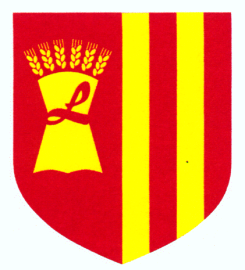 ZP.271.5.2019                                                                                                    Lipno  2019-09-11Tryb udzielenia zamówienia: 			przetarg nieograniczony o wartości zamówienia nieprzekraczającej wyrażonej w złotych równowartości kwoty określonej w przepisach wykonawczych wydanych na podstawie art. 11 ust. 8 ustawy PZPPodstawa prawna: ustawa z dnia 29 stycznia 2004r. Prawo zamówień publicznych (  Dz.U. z 2018 poz. 1986 z późn. zm.) zwana dalej „PZP”Zamawiający:       		Gmina Lipno                               		ul. Powstańców Wielkopolskich 9, 64-111 Lipno                               		pow. leszczyński, woj. wielkopolskie                              		e-mail: urzag@lipno.pl                             		http://lipno.biuletyn.net/              www.lipno.plOpis przedmiotu  zamówienia Przedmiot zamówienia składa się z dwóch zadań:Zadanie  1: Przebudowa drogi gminnej  nr 712862P w miejscowości MórkowoPrzebudowa drogi gminnej  nr 712862P w miejscowości Mórkowo  na odcinku długości 0,22  km i szerokości 4,5 m polega na:wyrównaniu istniejącej podbudowy z kruszywa łamanego 0/31,5 śr. grub. 5 cm: [ mechaniczne wykonanie koryta  o śr. gr. 5 cm w ilości 1 100 m2 wraz z położeniem warstwy wyrównawczej  z kruszywa łamanego 0/31,5  o ciągłym uziarnieniu  stabilizowanego mechanicznie śr. grub. 5 cm];wykonanie warstwy ścieralnej  z betonu asfaltowego  AC11S, KR2 o grub. 5 cm w ilości 990 m2;wykonaniu robót wykończeniowych polegających na odbudowie przydrożnego rowu długości 220 mb oraz wyprofilowaniu 440 mb poboczy kruszywem łamanym 0/31,5  o ciągłym uziarnieniu  stabilizowanym  mechanicznie śr. grub. 5 cm na szer. 1 m.Miejsce realizacji zadania 1 zostało określone na mapie stanowiącej załącznik nr 8  do siwzSzczegółowy opis Zadania 1 stanowi:- dział nr 0007 MÓRKOWO przedmiaru robót stanowiącego załącznik nr  6 do siwz.-Specyfikacja Techniczna Wykonania i Odbioru Robót Budowlanych „Przebudowa drogi -dojazd do gruntów rolnych” stanowiąca załącznik  nr 7  do siwz.Zadanie nr 2: Przebudowa drogi gminnej  nr 712871P w miejscowości GronówkoPrzebudowa drogi gminnej  nr 712871P w miejscowości Gronówko na odcinku długości 0,38 km i szerokości 4,5 m polega na:wyrównaniu istniejącej podbudowy z kruszywa łamanego 0/31,5 śr. grub. 5 cm: [ mechaniczne wykonanie koryta  o śr. gr. 5 cm w ilości 1 900 m2 wraz z położeniem warstwy wyrównawczej  z kruszywa łamanego 0/31,5  o ciągłym uziarnieniu  stabilizowanego mechanicznie śr. grub. 5 cm];wykonanie warstwy ścieralnej  z betonu asfaltowego  AC11S, KR2 o grub. 5 cm w ilości 1 710 m2;wykonaniu robót wykończeniowych polegających na wyprofilowaniu 760 mb poboczy kruszywem łamanym 0/31,5  o ciągłym uziarnieniu  stabilizowanym  mechanicznie śr. grub. 5 cm na szer. 1 m.Miejsce realizacji zadania 1 zostało określone na mapie stanowiącej załącznik nr   9 do siwzSzczegółowy opis Zadania 2 stanowi:- dział nr 0003 GRONÓWKO przedmiaru robót stanowiącego załącznik nr 6   do siwz.-Specyfikacja Techniczna Wykonania i Odbioru Robót Budowlanych „Przebudowa drogi -dojazd do gruntów rolnych” stanowiąca załącznik  nr  7 do siwz.Wszystkie ewentualne wskazane w dokumentacji przetargowej znaki towarowe, patenty, nazwy producentów, pochodzenie lub źródło albo wskazany szczególny proces który charakteryzuje produkty lub usługi  dostarczane przez konkretnego wykonawcę są podane jedynie przykładowo i Zamawiający dopuszcza zastosowanie rozwiązań równoważnych lub o wyższym standardzie w stosunku do opisywanych w dokumentacji przetargowej. W przypadku opisania przedmiotu zamówienia za pomocą norm, aprobat, specyfikacji technicznych i systemów odniesienia, o których mowa w art. 30 ust 1 i 3 ustawy PZP, Zamawiający dopuszcza rozwiązania równoważne opisywanym. lub o wyższym standardzie w stosunku do opisywanych w dokumentacji przetargowej. Wykonawca, który powołuje się na rozwiązania równoważne, jest obowiązany wykazać, że oferowane przez niego dostawy, usługi lub roboty budowlane spełniają wymagania określone przez Zamawiającego. Ponadto: Wykonawca przy odbiorze końcowym przedmiotu zamówienia zobowiązany jest do przedstawienia dokumentów potwierdzających, że wbudowane wyroby budowlane są zgodne z ustawą z dnia 16 kwietnia 2004r. o wyrobach budowlanych [Dz.U z 2016 poz. 1570 z późn. zm.] oraz do przedstawienia dokumentów wymienionych we „wzorze umowy” – załącznik nr 5 do siwz.Zamawiający na podstawie art. 29 ust 3 a ustawy PZP wymaga zatrudnienia przez wykonawcę lub podwykonawcę na podstawie umowy o pracę osób wykonujących czynności w trakcie realizacji zamówienia, jeżeli wykonanie tych czynności polega na wykonywaniu pracy w sposób określony w art. 22 § 1 ustawy z dnia 26 czerwca 1974 r. – Kodeks pracy [Dz.U z 2018 poz.917 z późn. zm.].Szczegółowy sposób dokumentowania zatrudnienia osób, o których mowa w art. 29 ust. 3a ustawy PZP, uprawnienia zamawiającego w zakresie kontroli spełniania przez wykonawcę wymagań, o których mowa w art. 29 ust. 3a , oraz sankcji z tytułu niespełnienia tych wymagań, rodzaju czynności niezbędnych do realizacji zamówienia, których dotyczą wymagania zatrudnienia na podstawie umowy o pracę przez wykonawcę lub podwykonawcę osób wykonujących czynności w trakcie realizacji zamówienia zawarte są we „wzorze umowy” –załącznik nr 5 do siwzWykonawca zobowiązuje się przedmiot zamówienia wykonać zgodnie ze współczesną wiedzą techniczną, obowiązującymi w tym zakresie przepisami, normami technicznymi, standardami, zasadami sztuki budowlanej oraz etyką zawodową.Kod CPV  45233140-2 roboty drogoweTermin realizacji zamówieniaTermin realizacji zamówienia: do 13.11.2019r.Warunki udziału w postępowaniu i podstawy wykluczenia z postępowaniaO udzielenie zamówienia mogą ubiegać się wykonawcy, którzy nie podlegają wykluczeniu.Zamawiający wyklucza wykonawcę wobec którego zachodzą przesłanki wykluczenia, o których mowa w  art. 24 ust. 1 pkt 12 – 23  ustawy PZP.Ponadto zamawiający przewiduje wykluczenie wykonawcy na podstawie art. 24 ust. 5 pkt 1, pkt 2 i pkt 4 ustawy PZP tzn.  Zamawiający wyklucza wykonawcę:w stosunku do którego otwarto likwidację, w zatwierdzonym przez sąd układzie w postępowaniu restrukturyzacyjnym jest przewidziane zaspokojenie wierzycieli przez likwidację jego majątku lub sąd zarządził likwidację jego majątku w trybie art. 332 ust. 1 ustawy z dnia 15 maja 2015 r. – Prawo restrukturyzacyjne (Dz. U. z 2017 poz. 1508 z późn. zm.) lub którego upadłość ogłoszono, z wyjątkiem wykonawcy, który po ogłoszeniu upadłości zawarł układ zatwierdzony prawomocnym postanowieniem sądu, jeżeli układ nie przewiduje zaspokojenia wierzycieli przez likwidację majątku upadłego, chyba że sąd zarządził likwidację jego majątku w trybie art. 366 ust. 1 ustawy z dnia 28 lutego 2003 r. – Prawo upadłościowe (Dz. U. z 2017 poz. 2344 z późn. zm.);który w sposób zawiniony poważnie naruszył obowiązki zawodowe, co podważa jego uczciwość, w szczególności gdy wykonawca w wyniku zamierzonego działania lub rażącego niedbalstwa nie wykonał lub nienależycie wykonał zamówienie, co zamawiający jest w stanie wykazać za pomocą stosownych środków dowodowych;który, z przyczyn leżących po jego stronie, nie wykonał albo nienależycie wykonał w istotnym stopniu wcześniejszą umowę w sprawie zamówienia publicznego lub umowę koncesji, zawartą z zamawiającym, o którym mowa w art. 3 ust. 1 pkt 1–4 ustawy PZP, co doprowadziło do rozwiązania umowy lub zasądzenia odszkodowania.O udzielenie zamówienia mogą ubiegać się wykonawcy, którzy spełniają warunki udziału w postępowaniu dotyczące:kompetencji lub uprawnień do prowadzenia określonej działalności zawodowej, o ile wynika to z odrębnych przepisów:Zamawiający nie stawia w tym zakresie żadnych wymagań, których spełnianie Wykonawca zobowiązany jest wykazać w sposób szczególny.sytuacji ekonomicznej lub finansowej:Zamawiający nie stawia w tym zakresie żadnych wymagań, których spełnianie Wykonawca zobowiązany jest wykazać w sposób szczególny.zdolności technicznej lub zawodowej:Za spełnienie tego warunku zamawiający uzna, iż wykonawca w okresie ostatnich pięciu lat przed upływem terminu składania ofert, a  jeżeli okres prowadzenia działalności gospodarczej jest krótszy – w tym okresie wykonał należycie co najmniej 1 robotę budowlaną związaną z utwardzeniem drogi/chodnika/ścieżki rowerowej/ciągu pieszo-rowerowego/placu z betonu asfaltowego o wartości minimum 100 000,00 zł brutto. Powoływanie się na zasoby podmiotów trzecichWykonawca może w celu potwierdzenia spełniania warunków udziału w postępowaniu, w stosownych sytuacjach oraz w odniesieniu do niniejszego zamówienia, lub jego części, polegać na zdolnościach technicznych lub zawodowych lub sytuacji finansowej lub ekonomicznej innych podmiotów, niezależnie od charakteru prawnego łączących go z nim stosunków prawnych.Wykonawca, który polega na zdolnościach lub sytuacji innych podmiotów udowodni zamawiającemu, że realizując zamówienie, będzie dysponował niezbędnymi zasobami tych podmiotów, w szczególności przedstawiając zobowiązanie tych podmiotów do oddania mu do dyspozycji niezbędnych zasobów na potrzeby realizacji zamówienia.Zamawiający oceni, czy udostępniane wykonawcy przez inne podmioty zdolności techniczne lub zawodowe lub ich sytuacja finansowa lub ekonomiczna, pozwalają na wykazanie przez wykonawcę spełniania warunków udziału w postępowaniu oraz zbada, czy nie zachodzą wobec tego podmiotu podstawy wykluczenia, o których mowa w art. 24 ust. 1 pkt 13–22 i ust. 5 pkt 1, pkt 2 i pkt 4 ustawy PZP.UWAGA: W odniesieniu do warunków dotyczących doświadczenia, wykonawcy mogą polegać na zdolnościach innych podmiotów, jeśli podmioty te zrealizują roboty budowlane, do realizacji których te zdolności są wymagane.Wykonawcy wspólnie ubiegający się o udzielenie zamówieniaWykonawcy wspólnie ubiegający się o udzielenie zamówienia powinni wykazać, że warunek określony w rozdziale IV pkt 1  spełnia każdy z wykonawców osobno,  natomiast warunki określone w rozdziale IV pkt 2  mogą spełniać łącznie.Wykaz oświadczeń,  dokumentów  potwierdzających  spełnianie warunków udziału w postępowaniu oraz brak podstaw wykluczeniaDokumenty, oświadczenia składane wraz z ofertą :Aktualne na dzień składnia ofert oświadczenie o spełnianiu warunków udziału w postępowaniu podpisane przez osoby uprawnione do reprezentowania wykonawcy w postępowaniu, przygotowane zgodnie z treścią wzorcowego oświadczenia stanowiącego załącznik nr 2 do SIWZ. Aktualne na dzień składnia ofert oświadczenie o niepodleganiu wykluczeniu podpisane przez osoby uprawnione do reprezentowania wykonawcy w postępowaniu, przygotowane zgodnie z treścią wzorcowego oświadczenia stanowiącego załącznik nr 2a do SIWZUWAGA nr 1: w przypadku składania oferty przez podmioty występujące wspólnie, wymagane oświadczenia  wskazane w lit. a) i lit. b)  powinny być złożone przez każdego wykonawcę wspólnie ubiegającego się o udzielenie zamówienia. Oświadczenia ma potwierdzać spełnianie warunków udziału w postępowaniu w zakresie, w którym każdy z wykonawców wykazuje spełnianie warunków udziału w postępowaniu oraz brak podstaw wykluczenia.UWAGA nr 2: jeżeli wykonawca powołuje się na zasoby innych podmiotów, o których mowa w art. 22a ust. 1 ustawy PZP w celu wykazania braku istnienia wobec nich podstaw wykluczenia oraz spełniania, w zakresie w jakim powołuje się na ich zasoby, warunków udziału w postępowaniu, zamieszcza informacje o tych podmiotach w  oświadczeniach, o których mowa w lit. a) i lit. b).Dokumenty, oświadczenia składane, na wezwanie Zamawiającego, w terminie nie krótszym niż 5 dni od dnia wezwania [nie należy ich składać wraz z ofertą]:wykaz robót budowlanych  [wg. wzoru załącznika nr 3 do SIWZ] wykonanych nie wcześniej niż w okresie ostatnich 5 lat  przed upływem terminu składania ofert, a jeżeli okres prowadzenia działalności  jest krótszy – w tym okresie, zawierający wykonanie co najmniej 1 roboty budowlanej związanej z  utwardzeniem drogi/chodnika/ścieżki rowerowej/ciągu pieszo-rowerowego/placu z betonu asfaltowego o wartości minimum 100 000,00 zł brutto. , wraz z podaniem ich rodzaju, wartości, daty, miejsca wykonania i podmiotów , na rzecz których roboty te zostały wykonane,  z załączeniem dowodów określających, czy te roboty budowlane zostały wykonane należycie, zgodnie z  przepisami prawa budowlanego i prawidłowo ukończone – składany na wezwanie Zamawiającego w terminie nie krótszym niż 5 dni od dnia wezwania. Do przedkładanych dowodów  zastosowanie mają przepisy paragrafu 2 ust. 4 pkt 1  Rozporządzenia Ministra Rozwoju z dnia 26 lipca 2016r.  w sprawie rodzajów dokumentów, jakich może żądać zamawiający od wykonawcy w postępowaniu o udzielenie zamówienia /Dz. U. z 2016 r. poz. 1126 z późn. zm./Wykonawca, który polega na zdolnościach lub sytuacji innych podmiotów na zasadach określonych w art. 22a ustawy PZP składa dokument/dokumenty zawierające informacje,
o których mowa w par. 9 ust. 1 rozporządzenia Ministra Rozwoju z dnia 26 lipca 2016r.
w sprawie rodzajów dokumentów, jakich może żądać zamawiający od wykonawcy
w postępowaniu o udzielenie zamówienia [Dz.U. z 2016 poz. 1126 z póżn. zm ] tj. informacje, które określają w szczególności :-zakres dostępnych wykonawcy zasobów innego podmiotu,-sposób wykorzystania zasobów innego podmiotu,-zakres i okres udziału innego podmiotu przy wykonywaniu zamówienia publicznego, w tym informację czy podmiot ten zrealizuje roboty budowlane – w przypadku polegania przez wykonawcę na zdolnościach innego podmiotu  w odniesieniu do warunków dot. kwalifikacji zawodowych lub doświadczenia.Oświadczenie o przynależności lub braku przynależności  do tej samej grupy kapitałowej, o której mowa w art. 24 ust. 1 pkt. 23 - Wykonawca składa oświadczenie w terminie 3 dni od dnia zamieszczenia na stronie internetowej zamawiającego: www.lipno.biuletyn.net informacji z otwarcia ofert [informacji, o której mowa w art. 86 ust 5 ustawy PZP] zgodne z zał. nr 4 do SIWZInne oświadczenia i dokumenty wymagane od wykonawcy/wykonawców wspólnie ubiegających się o udzielenie zamówienia składane wraz z ofertą:Wypełniony formularz ofertowy podpisany przez osobę uprawnioną do reprezentowania wykonawcy stanowiący. Oferta wraz z załącznikami musi być podpisana przez Wykonawcę. W przypadku, gdy Wykonawcę reprezentuje pełnomocnik - pełnomocnictwo do reprezentowania Wykonawcy określające jego zakres i podpisane przez osoby upoważnione do reprezentowania Wykonawcy. Oryginał lub notarialnie potwierdzona kopia. Do pełnomocnictwa należy załączyć dokumenty potwierdzające, że osoba udzielająca pełnomocnictwa była upoważniona do reprezentowania Wykonawcy w dacie udzielania pełnomocnictwa. W przypadku, gdy ofertę składają Wykonawcy występujący wspólnie wymagane jest załączenie dokumentu pełnomocnictwa określającego zakres umocowania pełnomocnika ustanowionego do reprezentowania ich w postępowaniu, stosownie do art. 23 ust. 2 ustawy Prawo zamówień publicznych, podpisane przez osoby upoważnione do składania oświadczeń woli każdego z wykonawców wspólnie ubiegających się o udzielenie zamówienia. Oryginał lub notarialnie
potwierdzona kopia. Do pełnomocnictwa należy załączyć dokumenty potwierdzające, że osoby udzielające pełnomocnictwa były upoważnione do reprezentowania Wykonawcy w dacie udzielania pełnomocnictwa.Kosztorys ofertowy sporządzony zgodnie z wytycznymi rozdziału VIII SiwzDokumenty podmiotów zagranicznychW przypadku wykonawcy mającego siedzibę lub miejsce zamieszkania poza terytorium Rzeczypospolitej polskiej wymagane jest złożenie dokumentów równoważnych odpowiadających polskim dokumentom w zakresie wymaganym przez Zamawiającego zgodnie z  Rozporządzeniem Ministra Rozwoju z dnia 26 lipca 2016r.  w sprawie rodzajów dokumentów, jakich może żądać zamawiający od wykonawcy w postępowaniu o udzielenie zamówienia /Dz. U. z 2016 r. poz. 1126 z późn. zm./Dokumenty lub oświadczenia wymienione w rozdziale V za wyjątkiem formularza ofertowego oraz oświadczenia  o spełnianiu warunków udziału w postępowaniu i oświadczenia o niepodleganiu wykluczeniu  składane są w oryginale lub kopii poświadczonej za zgodność z oryginałem. Poświadczenia za zgodność z oryginałem dokonuje odpowiednio wykonawca, podmiot, na którego zdolnościach lub sytuacji polega wykonawca, wykonawcy wspólnie ubiegający się o udzielenie zamówienia publicznego albo podwykonawca, w zakresie dokumentów, które każdego z nich dotyczą.Formularz ofertowy, oświadczenie o spełnianiu warunków udziału w postępowaniu  i oświadczenia o niepodleganiu wykluczeniu  składane są w formie pisemnej w oryginale.PodwykonawstwoW przypadku powierzenia części zamówienia podwykonawcy Zamawiający żąda wskazania przez wykonawcę części zamówienia w załączniku nr 1 pkt. 4 do SIWZ, której wykonanie zamierza powierzyć podwykonawcy .Zamawiający żąda podania nazw (firm) podwykonawców, na zdolnościach których  lub na sytuacji których polega wykonawca [na zasadach określonych w art. 22a ustawy PZP] w celu wykazania spełnienia warunków udziału w postępowaniu. Jeżeli zmiana lub rezygnacja z podwykonawcy dotyczyć będzie podmiotu, na zdolnościach którego  lub na  sytuacji których  polegał wykonawca na zasadach określonych w art. 22a ustawy PZP, w celu wykazania spełnienia warunków udziału w postępowaniu, wykonawca jest zobowiązany wykazać zamawiającemu, iż proponowany inny podwykonawca lub wykonawca samodzielnie spełnia je w stopniu nie mniejszym niż wymagany w trakcie postępowania o udzielenie zamówienia.Treść umowy o podwykonawstwo nie może być sprzeczna z treścią umowy o wykonanie przedmiotu zamówienia i winna zawierać w szczególności:szczegółowy zakres  i termin realizacji zamówienia, które Wykonawca powierzy do wykonania podwykonawcy lub podwykonawca dalszemu podwykonawcy,wartość zleconych podwykonawcy robót budowlanych,termin zapłaty wynagrodzenia, zasady rozliczenia za wykonane roboty,termin wykonania przedmiotu umowy.Termin zapłaty wynagrodzenia podwykonawcy lub dalszemu podwykonawcy nie może być dłuższy niż 30 dni.Opis kryteriów oceny ofertW celu wyboru najkorzystniejszej oferty zamawiający przyjął następujące kryteria: Cena ofertowa brutto  – 60%Okres gwarancji – 40%Zamawiający udzieli zamówienia Wykonawcy, którego oferta uzyska najwyższą liczbę punktów, wyliczoną zgodnie ze wzorem:O = C + Ggdzie:O – łączna ilość punktów przyznana badanej ofercie w zakresie kryterium cena ofertowa brutto i kryterium gwarancjaC – ilość punktów przyznana badanej ofercie w zakresie kryterium cena ofertowa brutto, która zostanie wyliczona wg. wzoru:                     najniższa oferowana cenaC    =                                                                     x  60                     cena ocenianej ofertyG – ilość punktów przyznana badanej ofercie w zakresie kryterium Okres gwarancji, która zostanie wyliczona wg. wzoru:                   okres gwarancji w miesiącach badanej ofertyG    =                                                                                                             x  40                                           60 [miesiące]Zamawiający ustala minimalny okres gwarancji na 36 miesięcy oraz maksymalny okres gwarancji na 60 miesięcy. Oznacza to, że wykonawca składając ofertę w niniejszym postępowaniu zobowiązuje się do udzielenia na zrealizowany przedmiot zamówienia  minimalnego 36 miesięcznego okresu gwarancji. Jeżeli wykonawca poda okres gwarancji krótszy niż 36 miesięcy oferta wykonawcy zostanie odrzucona na podstawie art. 89 ust. 1 pkt 2 ustawy PZP.Jeżeli wykonawca nie poda okresu gwarancji, zamawiający uznaje, że wykonawca zobowiązał się do udzielenia  na zrealizowany przedmiot zamówienia  minimalnego 36 miesięcznego okresu gwarancji i do obliczeń przyjmie wartość 36 miesięcy gwarancji.Jeżeli wykonawca poda okres gwarancji dłuższy niż 60 miesięcy, zamawiający do obliczeń przyjmie wartość 60 miesięcy gwarancji i uznaje, że wykonawca zobowiązał się do udzielenia  na zrealizowany przedmiot zamówienia  minimalnego 60 miesięcznego okresu gwarancji.Wykonawca zobowiązany jest określić długość gwarancji w pełnych miesiącach.Jeżeli nie będzie można wybrać oferty najkorzystniejszej z uwagi na to, że dwie lub więcej ofert przedstawia taki sam bilans ceny lub kosztu i innych kryteriów oceny ofert, Zamawiający spośród tych ofert wybierze ofertę z najniższą ceną lub najniższym kosztem, a jeżeli zostały oferty o takiej samej cenie lub koszcie, zamawiający wzywa wykonawców, którzy złożyli te oferty, do złożenia w terminie określonym przez zamawiającego ofert dodatkowych.Opis sposobu obliczania ceny ofertyCenę oferty należy podać cyfrowo i słownie w złotych polskich, z dokładnością do dwóch miejsc po przecinkuKażdy z wykonawców może podać tylko jedną cenę i nie może jej zmienić.Cenę oferty stanowi cena brutto za wykonanie przedmiotu zamówienia.Cena oferty jest ceną kosztorysową i obejmuje wszelkie koszty niezbędne do wykonania zamówienia w tym również wszelkie koszty towarzyszące jego wykonaniu.Cena ofertowa brutto stanowi sumę wartości netto z kosztorysu ofertowego wykonawcy
i należnego podatku od towarów i usług w wysokości 23%.Cenę ofertową brutto należy obliczyć zgodnie z załączonym formularzem oferty
w następujący sposób:Należy obliczyć cenę brutto dla każdego zadania osobno [cena brutto obliczana jest zgodnie z wymogami punktów od a do e], następnie  należy zsumować  ceny  brutto  dwóch zadań. Łączna cena brutto zadania nr 1 i zadania nr 2  stanowi cenę ofertową brutto.Wykonawca sporządza kosztorys ofertowy na podstawie przedmiaru robót  stanowiącego integralną część niniejszej specyfikacji.Wykonawca sporządza kosztorys metodą kalkulacji uproszczonej polegającą na obliczeniu wartości kosztorysowej robót objętych przedmiarem robót jako sumy iloczynów ilości jednostek przedmiarowych robót podstawowych i ich cen jednostkowych bez podatku od towarów i usług. Cena jednostkowa netto każdej pozycji musi zawierać w sobie koszty: robocizny, materiałów, sprzętu, koszty zakupu, koszty pośrednie, zysk oraz inne koszty, które obciążają Wykonawcę zgodnie z umową. W cenie oferty należy ująć wszystkie roboty i usługi niezbędne do wykonania i przekazania do eksploatacji przedmiotu zamówienia, w tym również wszelkie koszty towarzyszące wykonaniu, a których nie ujęto w odrębnych pozycjach przedmiaru robót. Jeżeli w opisie pozycji przedmiaru robót lub odrębnych pozycjach przedmiaru robót nie uwzględniono pewnych czynności czy robót i usług pomocniczych lub tymczasowych związanych z wykonaniem danej roboty budowlanej (np. montażu i demontażu obiektów zaplecza tymczasowego, wszelkiego rodzaju zabezpieczeń pracowników oraz sprzętu i narzędzi, pomiarów geodezyjnych i wykonania geodezyjnej inwentaryzacji powykonawczej, wykonania projektów organizacji ruchu, oraz wszelkich innych prac pomocniczych dla placu budowy i na stanowiskach roboczych a także ubezpieczenia od odpowiedzialności cywilnej w zakresie prowadzonej działalności związanej z przedmiotem zamówienia), to koszty tych czynności i robót powinny być przez Wykonawców uwzględnione w cenie określonej dla danej roboty budowlanej lub cenach jednostkowych pozycji opisanych w przedmiarach robót poprzez ujęcie ich w kosztach ogólnych budowy.W przedmiotowym postępowaniu obowiązuje kosztorysowa forma wynagrodzenia Wykonawcy.WadiumKwota wadium wynosi: 2 000,00 zł [dwa tysiące złotych 00/100]Wadium musi obejmować cały okres związania ofertą i może być wniesione w jednej lub kilku następujących formach:1.pieniądzu2.poręczeniach bankowych lub poręczeniach spółdzielczej kasy oszczędnościowo-kredytowej, z tym, że zobowiązanie kasy jest zawsze zobowiązaniem pieniężnym3.gwarancjach bankowych4.gwarancjach ubezpieczeniowych5.poręczeniach udzielanych przez podmioty, o których mowa w art. 6b ust. 5 pkt 2 ustawy   dnia 9 listopada 2000r. o utworzeniu Polskiej Agencji Rozwoju Przedsiębiorczości. Wadium wnoszone w pieniądzu należy wpłacić na rachunek bankowy:Gmina LipnoPoznański Bank Spółdzielczy Oddział w LeszniePunkt Kasowy w Lipnie42 9043 1083 2832 0045 9169 0006 z dopiskiem: „Przebudowa dróg gminnych w Mórkowie i Gronówku”Kserokopię polecenia przelewu należy dołączyć do oferty.Wykonawcy zobowiązani są do wniesienia wadium przed upływem terminu składania ofert, przy czym w przypadku wniesienia wadium w pieniądzu, kwota odpowiadająca wymaganej wysokości wadium musi zostać zaksięgowana na wskazanym rachunku bankowym Zamawiającego przed upływem terminu do złożenia oferty. W przypadku wnoszenia wadium w pozostałych dopuszczalnych formach należy dokument w formie oryginału dołączyć do oferty, w sposób umożliwiający zwrot dokumentu w zw. z art. 46 ust. 1 ustawy PZP. Ponadto do oferty należy dołączyć kserokopię tego dokumentu po poświadczeniu za zgodność z oryginałem przez Wykonawcę.Z treści gwarancji (poręczenia) musi jednoznacznie wynikać jaki jest sposób reprezentacji gwaranta. Z treści gwarancji, w terminie związania ofertą, winno wynikać bezwarunkowe zobowiązanie gwaranta do wypłaty Zamawiającemu pełnej kwoty wadium w okolicznościach określonych w art. 46 ust. 4a i 5 ustawy PZP, na każde pisemne żądanie zgłoszone przez Zamawiającego.Wadium składane przez wykonawców wspólnie ubiegających się o udzielenie zamówienia w postaci gwarancji/poręczenia musi w swojej treści wymieniać wszystkich wykonawców wspólnie ubiegających się o udzielenie zamówienia.Zabezpieczenie należytego wykonania umowyWykonawca przed podpisaniem umowy zobowiązany jest do wniesienia zabezpieczenia należytego wykonania umowy, które służy pokryciu roszczeń z tytułu niewykonania lub nienależytego wykonania umowy. Wykonawca wnosi zabezpieczenie należytego wykonania umowy w wysokości 10% ceny całkowitej brutto podanej w ofercie.Zabezpieczenie należytego wykonania umowy może być wniesione według wyboru dokonanego przez Wykonawcę w jednej lub kilku wskazanych niżej formach: pieniądzu – na rachunek bankowy wskazany przez zamawiającego; poręczeniach bankowych lub poręczeniach spółdzielczej kasy oszczędnościowo-kredytowej, z tym że zobowiązanie kasy jest zawsze zobowiązaniem pieniężnym;gwarancjach bankowych; gwarancjach ubezpieczeniowych; poręczeniach udzielanych przez podmioty, o których mowa w art. 6b ust. 5 pkt 2 ustawy z dnia 9 listopada 2000 r. o utworzeniu Polskiej Agencji Rozwoju Przedsiębiorczości. Zamawiający nie wyraża zgody na wniesienie przez wykonawcę zabezpieczenia w formach, o których mowa w art. 148 ust. 2 ustawy Prawo zamówień publicznych.W przypadku wnoszenia zabezpieczenia należytego wykonania umowy:w pieniądzu odpowiednią kwotę należy wpłacić na wskazany przez Zamawiającego rachunek bankowy, najpóźniej w dniu podpisania umowy, przy czym zamawiający uzna za prawidłowo wniesione zabezpieczenie należytego wykonania umowy, jeżeli w dniu zawarcia umowy kwota zabezpieczenia wpłynęła na konto zamawiającego.W przypadku wniesienia zabezpieczenia w pozostałych dopuszczalnych formach dokument zabezpieczenia należy złożyć w sekretariacie Urzędu Gminy Przemęt, ul. Jagiellońska 8, 64-234 Przemęt, najpóźniej w dniu podpisania umowy.Zabezpieczenie wnoszone w postaci poręczenia lub gwarancji musi w szczególności zawierać następujące elementy: 1) Nazwę Wykonawcy i jego siedzibę (adres) a w przypadku wykonawców wspólnie ubiegających się o udzielenie zamówienia nazwy wszystkich wykonawców wspólnie ubiegających się o dzielenie zamówienia wraz z ich siedzibami (adresami)2) Nazwę Beneficjenta (Zamawiającego), 3) Nazwę Gwaranta lub Poręczyciela, 4) Gwarancja/poręczenie musi obejmować zobowiązanie gwaranta/poręczyciela
do bezwarunkowej i nieodwołalnej  zapłaty kwoty 10% ceny całkowitej brutto z tytułu niewykonania lub nienależytego wykonania umowy. W przypadku przedłożenia gwarancji nie zawierającej wymienionych elementów, Zamawiający uzna, że Wykonawca nie wniósł zabezpieczenia należytego wykonania umowy.Ponadto: projekt gwarancji/poręczenia musi zostać zatwierdzony przez Zamawiającego przed podpisaniem umowy.Zamawiający zwróci wykonawcy 70 % wysokości zabezpieczenia wniesionego w formie pieniężnej w terminie 30 dni od dnia wykonania zamówienia i uznania przez zamawiającego za należycie wykonane.Na zabezpieczenie roszczeń z tytułu rękojmi za wady zamawiający pozostawi kwotę w wysokości 30 % wniesionego w formie pieniężnej zabezpieczenia, która zostanie zwrócona wykonawcy najpóźniej w 15 dniu po upływie okresu rękojmi za wady.Zaleca się aby zabezpieczenie należytego wykonania umowy wniesione w formie gwarancji lub poręczenia wygasło samoczynnie w części wynoszącej 70 % wysokości zabezpieczenia w terminie 30 dni od dnia uznania przez zamawiającego wykonanego zamówienia za należycie wykonane, a pozostała część zabezpieczenia w wysokości 30 % została pozostawiona na zabezpieczenie roszczeń z tytułu rękojmi za wady i wygasła nie wcześniej niż w terminie wskazanym w pkt 8.Jeżeli wykonawca wniesie zabezpieczenie w formie gwarancji/poręczenia jedynie na okres obowiązywania umowy + 30 dni, Wykonawca zobowiązany jest złożyć zabezpieczenie należytego wykonania umowy na okres rękojmi za wady w terminie na 30 dni przed umownym terminem zakończenia realizacji przedmiotu zamówienia. Jeżeli Wykonawca nie złoży zabezpieczenia należytego wykonania umowy na okres rękojmi za wady w wymaganym terminie - Zamawiający ma prawo do zatrzymania z faktury końcowej na okres trwania rękojmi wymaganej kwoty zabezpieczenia.UWAGA: okres rękojmi za wady, zgodnie z par. 12 ust. 1 projektu umowy wynosi 60 miesięcy od daty podpisania protokołu odbioru końcowego przedmiotu umowy.Informacje o formalnościach, jakie powinny zostać dopełnione po wyborze oferty w celu zawarcia umowy w sprawie zamówienia publicznegoZamawiający po dokonaniu wyboru najkorzystniejszej oferty powiadomi o wynikach postępowania wszystkich wykonawców, którzy ubiegali się o udzielenie zamówienia.Zamawiający wraz z zawiadomieniem o wyborze najkorzystniejszej oferty poinformuje wykonawcę, którego oferta została wybrana, o terminie i miejscu spotkania w celu podpisania umowy. Wykonawca przed podpisaniem umowy zobowiązany jest do wniesienia zabezpieczenia należytego wykonania umowy, które służy pokryciu roszczeń z tytułu niewykonania lub nienależytego wykonania umowy. Wykonawca zobowiązany jest  do przedstawienia Zamawiającemu na co najmniej na trzy dni przed terminem podpisania umowy projektu gwarancji/poręczenia, jeżeli będzie zamierzał wnieść zabezpieczenie należytego wykonania umowy w jednej z tych form. Projekt gwarancji/poręczenia wymaga zatwierdzenia przez Zamawiającego przed podpisaniem Umowy. Wykonawca, najpóźniej w dniu podpisania umowy przedłoży Zamawiającemu dokument uprawniający osobę/osoby wskazaną do podpisania umowy, o ile nie wynika to ze złożonych wraz z ofertą dokumentów.W przypadku wyboru oferty złożonej przez wykonawców wspólnie ubiegających się o udzielenie zamówienia, Zamawiający może żądać przed podpisaniem umowy przedłożenia umowy regulującej współpracę tych wykonawców. Przedmiotowa umowa musi zawierać co najmniej:-postanowienia określone w art. 141 ustawy prawo zamówień publicznych, dotyczące solidarnej odpowiedzialności za wykonanie umowy i wniesienia należytego zabezpieczenia umowy.-czas obowiązywania umowy , który nie może być krótszy, niż termin obejmujący realizacje zamówieniaW przypadku gdy Wykonawca zamierza powierzyć realizację części zamówienia podwykonawcy/-com, Zamawiający żąda podania nazwy  firmy podwykonawcy/-ów [ o ile na tym etapie jest mu znana].Zamawiający przewiduje zawarcie umowy w sprawie zamówienia publicznego w terminie nie krótszym niż 5 dni od dnia przesłania do wykonawców zawiadomienia o wyborze najkorzystniejszej oferty, jeżeli  zawiadomienie to zostało przesłane  przy użyciu środków komunikacji elektronicznej , albo 10 dni – jeżeli zostało przesłane w inny sposób.Istotne postanowienia umowyIstotne postanowienia, dotyczące warunków umowy zawarte są we „wzorze umowy” stanowiącym załącznik nr 5 do siwzSposób porozumiewania się zamawiającego z wykonawcamiKomunikacja miedzy zamawiającym a wykonawcami odbywa się za pośrednictwem:operatora pocztowego [w rozumieniu ustawy z dnia 23 listopada 2012r.-Prawo pocztowe]- adres zamawiającego : Urząd Gminy Lipno ul. Powstańców Wlkp. 9 64-111 Lipno osobiście, za pośrednictwem posłańcafaksu - nr faksu zamawiającego: 65 534 01 09lub przy użyciu środków komunikacji elektronicznej [w rozumieniu ustawy z dnia 18 lipca 2002r. o świadczeniu usług drogą elektroniczną] – e-mail zamawiającego: urzad@lipno.pl. Zamawiający zastrzega sobie prawo do przekazywania wykonawcom informacji, w tym udzielania wyjaśnień, poprzez email: m.flieger@lipno.plZamawiający w trakcie postępowania o udzielenie zamówienia publicznego może zastrzec zastosowanie formy pisemnej dla danego etapu postępowania.Jeżeli Zamawiający lub Wykonawca przekazują oświadczenia, wnioski, zawiadomienia, zapytania oraz informacje faksem lub przy użyciu środków komunikacji elektronicznej, każda ze stron na żądanie drugiej niezwłocznie potwierdza fakt ich otrzymania poprzez przesłanie potwierdzenia ich otrzymania faksem lub e-mailem.Oświadczenia, wnioski, zawiadomienia, zapytania oraz informacje, o których mowa powyżej uważa się za wniesione z chwilą, gdy doszły one do Zamawiającego w taki sposób, że mógł się on zapoznać z ich treścią.Osoby uprawnione do kontaktowania się z wykonawcami:Szymon Cieśliński  Kierownik Referatu ds. dróg lokalnych tel.: (65) 534 09 18Maja Flieger Główny Specjalista ds. zamówień publicznych  tel.: (65) 528 79 04Opis sposobu przygotowania ofertyOferta musi być złożona w formie pisemnej. Zamawiający nie wyraża zgody na składanie ofert w postaci elektronicznej lub faksem.Oferta powinna być sporządzona przez Wykonawcę wyłącznie w jednym egzemplarzu, w języku polskim, czytelną i trwałą techniką.Oferta zawiera oświadczenia, dokumenty wymagane postanowieniami rozdziału V pkt 1, 4 i 5 siwz. Oferta oraz pozostałe oświadczenia, dokumenty, dla których określone zostały wzory   formie formularzy stanowiących załączniki do SIWZ, powinny być sporządzone zgodnie z tymi wzorami.Formularz oferty winien być podpisany przez osoby uprawnione do reprezentowania wykonawcy w obrocie prawnym, wymienione w aktualnym dokumencie rejestrowym wykonawcy lub innym dokumencie właściwym dla formy organizacyjnej wykonawcy lub przez osobę / osoby umocowane na podstawie pisemnego pełnomocnictwa. Dokumenty wymienione w rozdziale V siwz mogą być przedstawione w formie oryginałów lub kopii poświadczonej za zgodność. Poświadczenia za zgodność z oryginałem dokonuje odpowiednio wykonawca, podmiot, na którego zdolnościach lub sytuacji polega wykonawca, wykonawcy wspólnie ubiegający się o udzielenie zamówienia publicznego albo podwykonawca, w zakresie dokumentów, które każdego z nich dotycząDokumenty sporządzone w języku obcym są składane wraz z tłumaczeniem na język polski i poświadczone przez Wykonawcę. W razie wątpliwości uznaje się, że wersja polskojęzyczna jest wersją obowiązującą.Miejsce oraz  termin składania i otwarcia ofertMiejsce i termin składania ofert: Ofertę w formie pisemnej należy złożyć -osobiście lub za pomocą operatora pocztowego lub za pośrednictwem kuriera, wraz z załącznikami wynikającymi z SIWZ w zamkniętej kopercie, do dnia 27.09.2019r. do godz. 10:00 (w godzinach otwarcia Urzędu Gminy Lipno), w siedzibie zamawiającego: Urząd Gminy Lipno, ul. Powstańców Wlkp. 9, 64-111 Lipno pokój nr. 6 – sekretariat lub przesłać pocztą, z dopiskiem „Przebudowa dróg gminnych w Mórkowie i Gronówku”. Za datę złożenia oferty uznana zostanie data wpływu oferty do siedziby Zamawiającego. Ponadto na kopercie należy umieścić nazwę i adres Wykonawcy, nr telefonu, nr faksu oraz adres e-mail oraz informację „nie otwierać przed terminem otwarcia ofert tj. 27.09.2019r. godz. 10:30”.  Miejsce i termin otwarcia ofert:Otwarcie ofert nastąpi w siedzibie Zamawiającego w dniu 27.09.2019r. o godz. 10:30 na Sali Urzędu Stanu CywilnegoTermin związania ofertąTermin związania ofertą:  do 26.10.2019r.Inne postanowieniaZamawiający nie dopuszcza składanie ofert częściowychZamawiający nie dopuszcza oraz ofert wariantowych.Zamawiający  nie przewiduje udzielenia zamówień , o których mowa w art. 67 ust. 1 pkt  6/7 ustawy PZPZamawiający nie zamierza zawrzeć umowy ramowej.Zamawiający nie zamierza ustanowić dynamicznego systemu zakupów.Zamawiający nie przewiduje wyboru najkorzystniejszej oferty z zastosowaniem aukcji elektronicznej.Zamawiający nie przewiduje rozliczeń w walutach obcych.Zamawiający nie przewiduje wymagań  związanych z realizacja zamówienia, o których mowa w art. 29 ust. 4 ustawy PZP.Zamawiający nie przewiduje zwrotu kosztów udziału w postępowaniu. W przypadku unieważnienia postępowania o udzielenie zamówienia z przyczyn leżących po stronie Zamawiającego, Wykonawcom, którzy złożyli oferty niepodlegające odrzuceniu, przysługuje roszczenie o zwrot uzasadnionych kosztów uczestnictwa w postępowaniu w szczególności kosztów przygotowania oferty. Klauzula informacyjnaZgodnie z art. 13 ust. 1 i 2 rozporządzenia Parlamentu Europejskiego i Rady (UE) 2016/679 z dnia 27 kwietnia 2016 r. w sprawie ochrony osób fizycznych w związku z przetwarzaniem danych osobowych i w sprawie swobodnego przepływu takich danych oraz uchylenia dyrektywy 95/46/WE (ogólne rozporządzenie o ochronie danych) (Dz. Urz. UE L 119 z 04.05.2016, str. 1), dalej „RODO”, informuję, że: administratorem Pani/Pana danych osobowych jest Urząd Gminy Lipno reprezentowany przez Wójta Gminy Lipno z siedzibą w Urzędzie Gminy Lipno, ul. Powstańców Wlkp.9 , 64-111 Lipno, kontakt z inspektorem ochrony danych osobowych w Gminie Lipno  możliwy jest pod adresem email: urzad@lipno.pl *;Pani/Pana dane osobowe przetwarzane będą na podstawie art. 6 ust. 1 lit. c RODO w celu związanym z niniejszym postępowaniem o udzielenie zamówienia publicznego;odbiorcami Pani/Pana danych osobowych będą osoby lub podmioty, którym udostępniona zostanie dokumentacja postępowania w oparciu o art. 8 oraz art. 96 ust. 3 ustawy z dnia 29 stycznia 2004 r. – Prawo zamówień publicznych (Dz. U. z 2018 r. poz. 1986 z późn. zm), dalej „ustawa Pzp”;  Pani/Pana dane osobowe będą przechowywane, zgodnie z art. 97 ust. 1 ustawy Pzp, przez okres 4 lat od dnia zakończenia postępowania o udzielenie zamówienia, a jeżeli czas trwania umowy przekracza 4 lata, okres przechowywania obejmuje cały czas trwania umowy;obowiązek podania przez Panią/Pana danych osobowych bezpośrednio Pani/Pana dotyczących jest wymogiem ustawowym określonym w przepisach ustawy Pzp, związanym z udziałem w postępowaniu o udzielenie zamówienia publicznego; konsekwencje niepodania określonych danych wynikają z ustawy Pzp;  w odniesieniu do Pani/Pana danych osobowych decyzje nie będą podejmowane w sposób zautomatyzowany, stosowanie do art. 22 RODO;posiada Pani/Pan:na podstawie art. 15 RODO prawo dostępu do danych osobowych Pani/Pana dotyczących;na podstawie art. 16 RODO prawo do sprostowania Pani/Pana danych osobowych *;na podstawie art. 18 RODO prawo żądania od administratora ograniczenia przetwarzania danych osobowych z zastrzeżeniem przypadków, o których mowa w art. 18 ust. 2 RODO **;  prawo do wniesienia skargi do Prezesa Urzędu Ochrony Danych Osobowych, gdy uzna Pani/Pan, że przetwarzanie danych osobowych Pani/Pana dotyczących narusza przepisy RODO;nie przysługuje Pani/Panu:w związku z art. 17 ust. 3 lit. b, d lub e RODO prawo do usunięcia danych osobowych;prawo do przenoszenia danych osobowych, o którym mowa w art. 20 RODO;na podstawie art. 21 RODO prawo sprzeciwu, wobec przetwarzania danych osobowych, gdyż podstawą prawną przetwarzania Pani/Pana danych osobowych jest art. 6 ust. 1 lit. c RODO. ______________________* Wyjaśnienie: skorzystanie z prawa do sprostowania nie może skutkować zmianą wyniku postępowania
o udzielenie zamówienia publicznego ani zmianą postanowień umowy w zakresie niezgodnym z ustawą Pzp oraz nie może naruszać integralności protokołu oraz jego załączników.** Wyjaśnienie: prawo do ograniczenia przetwarzania nie ma zastosowania w odniesieniu do przechowywania, w celu zapewnienia korzystania ze środków ochrony prawnej lub w celu ochrony praw innej osoby fizycznej lub prawnej, lub z uwagi na ważne względy interesu publicznego Unii Europejskiej lub państwa członkowskiego.Pouczenie o środkach ochrony prawnejW toku postępowania o udzielenie zamówienia Wykonawcy, a także innemu podmiotowi, jeżeli ma lub miał interes w uzyskaniu danego zamówienia oraz poniósł lub może ponieść szkodę w wyniku naruszenia przez Zamawiającego przepisów niniejszej ustawy, przysługują środki ochrony prawnej przewidziane w Dziale VI ustawy PZP.Środki ochrony prawnej wobec ogłoszenia o zamówieniu oraz specyfikacji istotnych warunków zamówienia przysługują również organizacjom wpisanym na listę, o której mowa w art. 154 pkt 5 ustawy PZP.ZałącznikiFormularz ofertowy – załącznik nr 1do siwzOświadczenie  – załącznik nr 2 do siwzOświadczenie – załącznik  nr 2a do siwzWykaz robót budowlanych – załącznik nr 3 do siwzOświadczenie – załącznik nr 4 do siwzWzór umowy – załącznik nr 5 do siwzPrzedmiar robót budowlanych „Budowa (przebudowa) dróg dojazdowych do gruntów rolnych” - załącznik nr 6 do siwzStwior – załącznik nr 7 do siwzMapa z miejscem realizacji zadania 1 – załącznik nr 8 do siwzMapa z miejscem realizacji zadania 2 – załącznik nr 9 do siwz             Przygotowała: Maja Flieger				           	                         zatwierdził: DOKUMENT SKŁADANY WRAZ Z OFERTĄ                                                                              załącznik nr 1 Do:  Gmina Lipno, ul. Powstańców Wielkopolskich 9, 64-111 LipnoOferujemy wykonanie przedmiotu zamówienia pn.: „Przebudowa dróg  gminnych w Mórkowie i Gronówku” za  wynagrodzenie kosztorysowe w wysokości:Dla Zadania 1: „Przebudowa drogi gminnej  nr 712862P w miejscowości Mórkowo” netto - …………………………. złbrutto - …………………………. złiDla Zadania 2: „Przebudowa drogi gminnej  nr 712871P w miejscowości Gronówkonetto - …………………………. złbrutto - …………………………. złRAZEM:…………………………………  +   …………………………………  =   …………………………….cena brutto Zadania  1      +            cena brutto Zadania 2       =     cena ofertowa bruttocena ofertowa brutto słownie ………………………………………………….…………………………………………………w oparciu o SIWZ, przedmiar robót, mapy, specyfikacje techniczne, zasady najlepszej wiedzy technicznej i sztuki budowlanej, obowiązujące przepisy i normy oraz postanowienia umowy w terminie: do 13.11.2019r.Udzielamy gwarancji na roboty stanowiące przedmiot umowy, określone w SIWZ na okres…………….... miesięcy licząc od dnia podpisania protokołu końcowego odbioru robót./Minimalny okres gwarancji wynosi 36 miesięcy, maksymalny okres gwarancji wynosi 60 miesiące.//Okres gwarancji należy podać w pełnych miesiącach np.: 39 miesięcy, 48 miesięcy/Roboty objęte przetargiem zamierzamy wykonać sami /*Oświadczamy, że następujące roboty zamierzamy zlecić podwykonawcom /*:........................................................................................................................................................................................................................................................................................................................................................................................../wymienić część zamówienia powierzoną podwykonawcy /Oświadczamy, że wybór naszej oferty będzie prowadził do powstania u Zamawiającego obowiązku podatkowego zgodnie z przepisami o podatku od towarów i usług. Powyższy obowiązek podatkowy będzie dotyczył ...................................... o wartości netto (bez kwoty podatku) ........................................zł./* /* niepotrzebne skreślićSkładając ofertę w przedmiotowym postępowaniu oświadczam, że wypełniłem obowiązki informacyjne przewidziane w art. 13 lub art. 14 RODO (rozporządzenie Parlamentu Europejskiego i Rady (UE) 2016/679 z dnia 27 kwietnia 2016 r. w sprawie ochrony osób fizycznych w związku z przetwarzaniem danych osobowych i w sprawie swobodnego przepływu takich danych oraz uchylenia dyrektywy 95/46/WE (ogólne rozporządzenie o ochronie danych) (Dz. Urz. UE L 119 z 04.05.2016, str. 1)  wobec osób fizycznych, od których dane osobowe bezpośrednio lub pośrednio pozyskałem w celu ubiegania się o udzielenie zamówienia publicznego w niniejszym postępowaniu (w przypadku gdy wykonawca nie przekazuje danych osobowych innych niż bezpośrednio jego dotyczących lub zachodzi wyłączenie stosowania obowiązku informacyjnego, stosownie do art. 13 ust. 4 lub art. 14 ust. 5 RODO treści oświadczenia wykonawca nie składa - usunięcie treści oświadczenia np. przez jego wykreślenie).Informujemy, że zapoznaliśmy się z dokumentami przetargowymi i nie wnosimy zastrzeżeń do treści dokumentów przetargowych oraz proponowanego zakresu i sposobu realizacji inwestycji.Załącznikami do niniejszego formularza są: dokumenty i oświadczenia, których obowiązek dostarczenia wynika ze specyfikacji istotnych warunków zamówienia.Data………………..…                                                                                                               …………………………………….        /pieczęć i podpis wykonawcy/DOKUMENT SKŁADANY WRAZ Z OFERTĄ                                                                               Załącznik nr 2…………………………….    (pieczęć wykonawcyOŚWIADCZENIE WYKONAWCY składane na podstawie art. 25a ust. 1 ustawy z dnia 29 stycznia 2004 r.  Prawo zamówień publicznych (dalej jako: ustawa Pzp), DOTYCZĄCE SPEŁNIANIA WARUNKÓW UDZIAŁU W POSTĘPOWANIU Na potrzeby postępowania o udzielenie zamówienia publicznego pn.  „Przebudowa dróg  gminnych w Mórkowie i Gronówku” prowadzonego przez Gminę Lipno, oświadczam, co następuje:INFORMACJA DOTYCZĄCA WYKONAWCY:Oświadczam, że spełniam warunki udziału w postępowaniu określone przez zamawiającego w ogłoszeniu o zamówieniu zamieszczanym w Biuletynie Zamówień Publicznych oraz siwz.…………………………………………………………                                                     ………………………………………………………              miejscowość, data                                                                                              pieczęć i podpis wykonawcy lub osoby uprawnionej do reprezentowania wykonawcyINFORMACJA W ZWIĄZKU Z POLEGANIEM NA ZASOBACH INNYCH PODMIOTÓW: Oświadczam, że w celu wykazania spełniania warunków udziału w postępowaniu, określonych przez zamawiającego w ogłoszeniu o zamówieniu zamieszczanym w Biuletynie Zamówień Publicznych oraz siwz,  polegam na zasobach następującego/ych podmiotu/ów: …………………………………..………………………………………………………...………………………………………,w następującym zakresie: ………………………………………………………………………………………………….…………………………………(wskazać podmiot i określić odpowiedni zakres dla wskazanego podmiotu). …………………………………………………………                                                     ………………………………………………………              miejscowość, data                                                                                              pieczęć i podpis wykonawcy lub osoby uprawnionej do reprezentowania wykonawcyOŚWIADCZENIE DOTYCZĄCE PODANYCH INFORMACJI:Oświadczam, że wszystkie informacje podane w powyższych oświadczeniach są aktualne 
i zgodne z prawdą oraz zostały przedstawione z pełną świadomością konsekwencji wprowadzenia zamawiającego w błąd przy przedstawianiu informacji.…………………………………………………………                                                     ………………………………………………………              miejscowość, data                                                                                              pieczęć i podpis wykonawcy lub osoby uprawnionej do reprezentowania wykonawcyUWAGAW przypadku składania oferty przez podmioty występujące wspólnie, wymagane oświadczenie  powinno być złożone przez każdego wykonawcę wspólnie ubiegającego się o udzielenie zamówienia. Oświadczenia ma potwierdzać spełnianie warunków udziału w postępowaniu w zakresie, w którym każdy z wykonawców wykazuje spełnianie warunków udziału w postępowaniu.Jeżeli wykonawca powołuje się na zasoby innych podmiotów, o których mowa w art. 22a ust. 1 ustawy PZP w celu wykazania spełniania, w zakresie w jakim powołuje się na ich zasoby, warunków udziału w postępowaniu, zamieszcza informacje o tych podmiotach w niniejszym  oświadczeniu.DOKUMENT SKŁADANY WRAZ Z OFERTĄ                                                                              Załącznik nr 2a…………………………….    (pieczęć wykonawcy)OŚWIADCZENIE WYKONAWCY składane na podstawie art. 25a ust. 1 ustawy z dnia 29 stycznia 2004 r.  Prawo zamówień publicznych (dalej jako: ustawa Pzp), DOTYCZĄCE PRZESŁANEK WYKLUCZENIA Z POSTĘPOWANIANa potrzeby postępowania o udzielenie zamówienia publicznego pn.: „Przebudowa dróg  gminnych w Mórkowie i Gronówku” prowadzonego przez Gminę Lipno, oświadczam, co następuje:OŚWIADCZENIA DOTYCZĄCE WYKONAWCY:Oświadczam, że nie podlegam wykluczeniu z postępowania na podstawie art. 24 ust 1 pkt 12-23 ustawy PZPOświadczam, że nie podlegam wykluczeniu z postępowania na podstawie art. 24 ust. 5 pkt 1,2,4 ustawy PZP…………………………………………………………                                                     ………………………………………………………              miejscowość, data                                                                                              pieczęć i podpis wykonawcy lub osoby uprawnionej do reprezentowania wykonawcyOświadczam, że zachodzą w stosunku do mnie podstawy wykluczenia z postępowania na podstawie art. …………. ustawy PZP (podać mającą zastosowanie podstawę wykluczenia spośród wymienionych w art. 24 ust. 1 pkt 13-14, 16-20 lub art. 24 ust. 5 ustawy Pzp). Jednocześnie oświadczam, że w związku z ww. okolicznością, na podstawie art. 24 ust. 8 ustawy PZP podjąłem następujące środki naprawcze: ………………………………………………………………………………………………………………………………...…………………………………………………………                                                     ………………………………………………………              miejscowość, data                                                                                              pieczęć i podpis wykonawcy lub osoby uprawnionej do reprezentowania wykonawcyOŚWIADCZENIE DOTYCZĄCE PODMIOTU, NA KTÓREGO ZASOBY POWOŁUJE SIĘ WYKONAWCA:Oświadczam, że następujący/e podmiot/y, na którego/ych zasoby powołuję się w niniejszym  postępowaniu, tj.: 
…………………………………………………………………………………………………………………………………….…………………………………………………………………………………………………………………………………….(podać pełną nazwę/firmę, adres, a także w zależności od podmiotu: NIP/PESEL, KRS/CEiDG) nie podlega/ją wykluczeniu z postępowania o udzielenie zamówienia.…………………………………………………………                                     ………………………………………………………miejscowość, data                                                                      pieczęć i podpis wykonawcylub osoby uprawnionejdo reprezentowania wykonawcyOŚWIADCZENIE DOTYCZĄCE PODANYCH INFORMACJI:Oświadczam, że wszystkie informacje podane w powyższych oświadczeniach są aktualne 
i zgodne z prawdą oraz zostały przedstawione z pełną świadomością konsekwencji wprowadzenia zamawiającego w błąd przy przedstawianiu informacji.…………………………………………………………                                     ………………………………………………………miejscowość, data                                                                      pieczęć i podpis wykonawcylub osoby uprawnionejdo reprezentowania wykonawcyUWAGAW przypadku Wykonawców wspólnie ubiegających się o udzielenie zamówienia wymóg złożenia niniejszego oświadczenia dotyczy każdego z Wykonawców.W przypadku Wykonawcy, który powołuje się na zasoby innych podmiotów, o których mowa w art. 22a ust. 1 ustawy PZP, w celu wykazania braku istnienia wobec nich podstaw wykluczenia, zamieszcza informacje o tych podmiotach w niniejszym oświadczeniu.Załącznik nr 3DOKUMENT SKŁADANY NA WEZWANIE ZAMAWIAJĄCEGOWykaz robót budowlanychwykaz robót budowlanych wykonanych nie wcześniej niż w okresie ostatnich 5 lat  przed upływem terminu składania ofert, a jeżeli okres prowadzenia działalności  jest krótszy – w tym okresie, zawierający wykonanie co najmniej 1 robotę budowlaną związaną z utwardzeniem drogi/chodnika/ścieżki rowerowej/ciągu pieszo-rowerowego/placu z betonu asfaltowego  o wartości minimum 100 000,00 zł brutto. wraz z podaniem ich rodzaju i wartości, daty i miejsca wykonania i podmiotów , na rzecz których roboty te zostały wykonane,  z załączeniem dowodów określających, czy te roboty budowlane zostały wykonane należycie, zgodnie z przepisami prawa budowlanego i prawidłowo ukończone..........................................................          Pieczęć i podpis wykonawcyZałącznik nr 4…………………………….    (pieczęć wykonawcy)Oświadczenieo przynależności lub braku przynależności do grupy kapitałowej,o której mowa w art. 24 ust. 1 pkt. 23 ustawy Prawo zamówień publicznychprzekazywane Zamawiającemu w terminie 3 dni od zamieszczenia na stronie internetowej informacji, o której mowa w art. 86 ust. 5 ustawy PzpW postępowaniu o udzielenie zamówienia pn. : „Przebudowa dróg  gminnych w Mórkowie i Gronówku” - nr ZP.271.5.2019 w związku z art. 24 ust. 11 ustawy z dnia 29 stycznia 2004 r. (Dz. U. z 2017r. poz. 1579 ze zm.) Prawo zamówień publicznych, oświadczam, że;1. Niniejszym oświadczam, że należę/nie należę* do tej samej grupy kapitałowej, co inni wykonawcy, którzy w tym postępowaniu złożyli odrębne oferty Wykaz wykonawców należących do tej samej grupy kapitałowej, którzy złożyli oferty:2.	w załączeniu przedstawiam /nie przedstawiam* następujące dowody, że powiązania z innymi wykonawcami nie prowadzą do zakłócenia konkurencji w postępowaniu o udzielenie niniejszego zamówienia * niepotrzebne skreślić                      			                  		      …………….………………...……………… 					                             	 podpis osoby uprawnionejUwaga:W przypadku złożenia oferty przez podmioty występujące wspólnie, wymagane oświadczenie winno być złożone przez każdy podmiot.Załącznik nr 5UMOWA ………..………….2019Zawarta w dniu  ……………….. roku w Lipnie, pomiędzy :Gminą Lipno z siedzibą ul. Powstańców Wielkopolskich 9, 64-111 Lipno, NIP 6972234929reprezentowaną przez : Łukasza Litkę – Wójta Gminy Lipnoz kontrasygnatąMagdaleny Tomków - Skarbnika Gminy Lipnozwaną dalej Zamawiającym a……………………………….zwanym dalej Wykonawcą, w rezultacie wyboru Wykonawcy w postępowaniu prowadzonym w trybie przetargu nieograniczonego na podstawie przepisów ustawy z dnia 29 stycznia 2004 r. – Prawo zamówień publicznych (Dz. U. z 2018r., poz. 1986 z późn. zm.) została zawarta umowao następującej treści :Przedmiot umowyZamawiający zleca Wykonawcy, a Wykonawca zobowiązuje się wykonać zadanie inwestycyjne pn.: „Przebudowa dróg gminnych w Mórkowie i Gronówku”, które składa się z dwóch zadań:Zadanie 1 „ Przebudowa drogi gminnej nr 712862P w miejscowości MórkowoZadania 2: Przebudowa drogi gminnej nr 712871P w miejscowości GronówkoSzczegółowy zakres zamówienia objętego niniejszą umową określają: -przedmiar robót-stwior -mapa z miejscem realizacji zadania 1-mapa z miejscem realizacji zadania 2-specyfikacja istotnych warunków zamówienia z załącznikamibędące integralną częścią umowy.Integralną część umowy stanowi również oferta Wykonawcy z załącznikami w tym kosztorys ofertowy.Zakres zamówienia obejmuje również wykonanie przez Wykonawcę wszelkich prac
i czynności związanych z wymogami BHP, organizacją budowy i realizacją umowy niezbędnych do prawidłowego wykonania umowy.Wykonawca zobowiązuje się przedmiot umowy wykonać zgodnie ze współczesną wiedzą techniczną, obowiązującymi w tym zakresie przepisami, normami technicznymi, standardami, wymogami określonymi w specyfikacji istotnych warunków zamówienia, ofertą przetargową, etyką zawodową oraz postanowieniami niniejszej umowy.TerminyPrzekazanie placu budowy nastąpi w dniu podpisania umowy.Termin realizacji przedmiotu umowy: do 13.11.2019r.Terminem zakończenia realizacji przedmiotu umowy jest podpisany protokół końcowy odbioru robót.Wykonawca oświadcza, że zapoznał się z miejscem prowadzenia robót, oraz że warunki prowadzenia robót są mu znane.Utrzymanie terenu budowy, bezpieczeństwoOd dnia protokolarnego przekazania placu budowy Wykonawca ponosi pełną odpowiedzialność za teren budowy oraz odpowiada za organizację swojego zaplecza, utrzymanie ładu i porządku, usuwanie wszelkich odpadów i pozostałości po zużytych materiałach. W przypadku zaniechania czynności porządkowe mogą zostać wykonane przez Zamawiającego na koszt Wykonawcy.Od dnia protokolarnego przekazania placu budowy Wykonawca ponosi odpowiedzialność za jego właściwe zabezpieczenie oraz wszelkie szkody powstałe w związku z realizacją prac będących przedmiotem umowy. Odpowiedzialność ta wiąże się z usunięciem wszelkich szkód objętych odpowiedzialnością na własny koszt oraz wypłatą odszkodowań. Wykonawca w tym zakresie odpowiada również za działania podwykonawcy. Wykonawca zobowiązany jest zapewnić warunki bezpieczeństwa na palcu budowy.Wykonawca zobowiązuje się zapewnić dostęp do posesji położonych w pobliżu placu budowy.Jeżeli prawo tego wymaga Wykonawca opracowuje projekt organizacji ruchu na czas budowy, uzyskuje wymagane prawem uzgodnienia i przedkłada go Zamawiającemu.Zamawiający nie będzie ponosił odpowiedzialności za składniki majątkowe Wykonawcy znajdujące się na placu budowy w trakcie realizacji przedmiotu umowy. Wykonawca zobowiązuje się do posiadania dokumentu potwierdzającego że jest ubezpieczony od odpowiedzialności cywilnej w zakresie prowadzonej działalności. Przedmiot ubezpieczenia winien obejmować przedmiotowy kontrakt, a czas trwania odpowiedzialności ubezpieczyciela musi obejmować okres na jaki jest  zawarta umowa.Wykonawca zobowiązuje się wykonać przedmiot umowy z materiałów własnych. Materiały i urządzenia własne Wykonawcy, o których mowa w ust.1 powinny odpowiadać co do jakości wymogom wyrobów dopuszczonych do obrotu i stosowania w budownictwie określonym w art.10 ustawy – Prawo budowlane (Dz. U. z 2018r. poz. 1202 ze zm.) oraz wymaganiom specyfikacji istotnych warunków zamówienia.Na każde żądanie Zamawiającego Wykonawca obowiązany jest okazać w stosunku do wskazanych materiałów dokumenty potwierdzające, że materiały te są zgodne z ustawą z dnia 16 kwietnia 2004r. o wyrobach budowlanych (Dz. U. z 2019r. poz. 266). Wykonawca przed wbudowaniem materiałów musi wystąpić do inspektora nadzoru inwestorskiego  o ich zatwierdzenie. Materiały mogą zostać wbudowane po akceptacji inspektora nadzoru inwestorskiego.Wykonawca zapewni potrzebne oprzyrządowanie, potencjał ludzki oraz materiały wymagane do zbadania, na żądanie Zamawiającego, jakości robót wykonanych
z materiałów Wykonawcy na terenie budowy.Badania, o których mowa w ust. 5 będą realizowane przez Wykonawcę na własny koszt.Jeżeli Zamawiający zażąda badań, które nie były przewidziane niniejszą umową, to Wykonawca obowiązany jest przeprowadzić te badania.Jeżeli w rezultacie przeprowadzenia tych badań okaże się, że zastosowane materiały, bądź wykonanie robót jest niezgodne z umową, to koszty badań dodatkowych obciążają Wykonawcę zaś, gdy wyniki badań wykażą, że materiał bądź wykonanie robót są zgodne z umową, to koszty tych badań obciążają Zamawiającego.Materiały z rozbiórki stanowią własność Zamawiającego. Materiały wskazane przez Zamawiającego Wykonawca przetransportuje oraz złoży w wyznaczonych przez Zamawiającego miejscach. Pozostałe materiały z rozbiórki winny być usunięte poza teren budowy przy przestrzeganiu ustawy z dnia 14 grudnia 2012 o odpadach (Dz.U. z 2018 poz. 992 ze zm.)Potencjał wykonawcyWykonawca oświadcza, że w celu realizacji umowy zapewni odpowiednie zasoby techniczne  oraz personel posiadający zdolności, doświadczenie, wiedzę oraz wymagane uprawnienia, w zakresie niezbędnym do wykonania przedmiotu umowy, zgodnie ze złożoną ofertą.Wykonawca oświadcza, że posiada wiedzę i doświadczenie wymagane do realizacji robót budowlanych będących przedmiotem umowy.Wykonawca oświadcza, że podmiot trzeci  …………. (nazwa podmiotu trzeciego),  na zasoby którego w zakresie wiedzy i/lub doświadczenia Wykonawca powoływał się składając ofertę celem wykazania spełniania warunków udziału w postępowaniu o udzielenie zamówienia publicznego, będzie realizował część przedmiotu umowy zgodnie ze złożoną ofertą. W przypadku zaprzestania wykonywania umowy przez …………… (nazwa podmiotu trzeciego) z jakichkolwiek przyczyn w powyższym zakresie Wykonawca będzie zobowiązany do zastąpienia tego podmiotu innym podmiotem, posiadającym zasoby co najmniej takie jak te, które stanowiły podstawę wykazania spełniania przez Wykonawcę warunków udziału w postępowaniu o udzielenie zamówienia publicznego przy udziale podmiotu trzeciego, po uprzednim uzyskaniu zgody Zamawiającego.Wykonawca oświadcza, że dysponuje odpowiednimi środkami finansowymi umożliwiającymi wykonanie przedmiotu Umowy.PodwykonawstwoWykonawca, w trakcie realizacji przedmiotu umowy, ma obowiązek przedkładania Zamawiającemu projektu umowy o podwykonawstwo, a także projektu jej zmian, ze szczegółowym zakresem robót budowlanych, które Wykonawca powierzy podwykonawcy a także projektu jej zmian, oraz poświadczonej za zgodność z oryginałem kopii zawartej umowy o podwykonawstwo, której przedmiotem są roboty budowlane, i jej zmian. Treść umowy o podwykonawstwo nie może być sprzeczna z treścią niniejszej umowy i SIWZ i winna zawierać w szczególności:a) szczegółowy zakres robót budowlanych, który Wykonawca powierzy podwykonawcy lub dalszemu podwykonawcy,b) wartość powierzonych podwykonawcy robót budowlanych, która nie może być wyższa niż wartość tego zakresu wskazanego w ofercie Wykonawcy, c) termin wykonania powierzonych podwykonawcy robót budowlanych, który nie może być dłuższy niż termin wskazany przez Wykonawcę w ofercie,d) termin zapłaty wynagrodzenia, który nie może być dłuższy niż 30 dni,e) zasady rozliczenia za wykonane roboty budowlane.Suma wartości robót zleconych podwykonawcom lub dalszym podwykonawcom, jak również wartość robót z określonego zlecenia udzielonego podwykonawcy lub dalszemu podwykonawcy nie może być wyższa od wartości wynagrodzenia  należnego wykonawcy odpowiednio za całość robót budowlanych lub za określoną ich część realizowaną przez podwykonawcę lub dalszego podwykonawcę. Wykonawca w umowach z podwykonawcami, a podwykonawcy w umowach z dalszymi podwykonawcami zobowiązani są zastrzec postanowienie, iż Zamawiający ma prawo wglądu w dokumenty finansowe podwykonawców lub dalszych podwykonawców i żądania przedstawienia na każde żądanie Zamawiającego dowodów zapłaty należnego podwykonawcom wynagrodzenia.Wykonawca ponosi pełną odpowiedzialność za roboty/dostawy/usługi, które wykonuje przy pomocy podwykonawców. Wykonanie prac w podwykonawstwie nie zwalnia Wykonawcy z odpowiedzialności za wykonanie obowiązków wynikających z umowy i obowiązujących przepisów  prawa. Wykonawca odpowiada za działania i zaniechania podwykonawców jak za własne.Zamawiający, w terminie 14 dni może zgłosić w formie pisemnej zastrzeżenia do projektu umowy o podwykonawstwo, której przedmiotem są roboty budowlane:a) niespełniającej wymagań określonych w specyfikacji istotnych warunków zamówienia,b) gdy przewiduje termin zapłaty wynagrodzenia dłuższy niż 30 dni.Zamawiający, w terminie 14 dni może zgłosić w formie pisemnej sprzeciw do umowy/zmiany umowy o podwykonawstwo, której przedmioty są roboty budowlane w przypadku:a) niespełnienia wymagań określonych w specyfikacji istotnych warunków zamówienia;b) gdy przewiduje termin zapłaty wynagrodzenia dłuższy niż 30 dni.Wykonawca, Podwykonawca lub dalszy Podwykonawca zamówienia na roboty budowlane  przedłoży Zamawiającemu poświadczone za zgodność z oryginałem kopie zawartych umów o podwykonawstwo, których przedmiotem są dostawy lub usługi a także zmiany tych umów z wyłączeniem umów o podwykonawstwo o wartości mniejszej niż 0,5%wartości umowy brutto.W przypadku gdy Wykonawca korzysta z podwykonawców, warunkiem zapłaty wynagrodzenia jest przedstawienie przez Wykonawcę, wraz z złożeniem Zamawiającemu faktury za odebrane roboty, co najmniej oświadczenia podwykonawcy/-ów lub dalszych podwykonawców o nie zaleganiu wykonawcy z płatnościami w zakresie regulowanym umowami o podwykonawstwo na dzień wystawienia oświadczenia. Zamawiający zastrzega sobie prawo do żądania dodatkowych dowodów potwierdzających zapłatę wymagalnego wynagrodzenia podwykonawcom lub dalszym podwykonawcom. W przypadku nie przedstawienia oświadczenia lub dodatkowych dowodów zapłaty Zamawiający wstrzymuje zapłatę należnego wynagrodzenia Wykonawcy bez żadnej konsekwencji dla Zamawiającego wynikającej z nieterminowej zapłaty wynagrodzenia należnego Wykonawcy.W przypadku gdy Wykonawca nie korzysta z podwykonawców, warunkiem zapłaty wynagrodzenia jest złożenie przez Wykonawcę w formie pisemnej oświadczenia, że przy realizacji zamówienia, będącego przedmiotem niniejszej umowy, nie zawierał żadnych umów z podwykonawcami. W przypadku gdy podwykonawca oświadcza, że wykonawca zalega z płatnościami – oświadczenie winno zawierać również kwotę należnego wynagrodzenia. W przypadku nie przedstawienia przez Wykonawcę dowodów zapłaty podwykonawcy, Zamawiający wstrzymuje zapłatę należnego wynagrodzenia Wykonawcy za odebrane prace w kwocie należnego niezapłaconego wynagrodzenia podwykonawcy.Oświadczenia podwykonawców wystawiane są nie wcześniej niż 5 dni przed terminem wystawienia faktury przez wykonawcę.W przypadku uchylania się od obowiązku zapłaty odpowiednio przez Wykonawcę, podwykonawcę lub dalszego podwykonawcę niniejszego zamówienia, Zamawiający dokona bezpośredniej zapłaty wymagalnego wynagrodzenia przysługującego podwykonawcy lub dalszemu podwykonawcy, który zawarł zaakceptowaną przez Zamawiającego umowę o podwykonawstwo, której przedmiotem są roboty budowlane, lub który zawarł przedłożoną Zamawiającemu i poświadczoną  za zgodność z oryginałem kopię umowy o podwykonawstwo, której przedmiotem są dostawy lub usługi. Podstawą ewentualnej zapłaty będzie dostarczony rachunek lub faktura wraz z protokołem odbioru robót zaakceptowanym przez Wykonawcę i Zamawiającego lub inne dokumenty określone przez Zamawiającego. Bezpośrednia zapłata obejmuje wyłącznie należne wynagrodzenie, bez odsetek, należnych podwykonawcy lub dalszemu podwykonawcy.Wynagrodzenie, o którym mowa w ust. 13, dotyczy wyłącznie należności powstałych po zaakceptowaniu przez Zamawiającego umowy o podwykonawstwo, której przedmiotem są roboty budowlane, lub po przedłożeniu Zamawiającemu poświadczonej za zgodność z oryginałem kopii umowy o podwykonawstwo, której przedmiotem są dostawy lub usługi.Przed dokonaniem bezpośredniej zapłaty Zamawiający umożliwi Wykonawcy zgłoszenie w formie pisemnej uwag dotyczących zasadności bezpośredniej zapłaty wynagrodzenia podwykonawcy lub dalszemu podwykonawcy, o których mowa w ust. 13. Zamawiający informuje o 7-mio dniowym terminie zgłoszenia uwag od dnia doręczenia tej informacji.W przypadku nie zgłoszenia uwag, o których mowa w ust. 15, w terminie wskazanym przez Zamawiającego, Zamawiający dokonuje bezpośredniej zapłaty wynagrodzenia podwykonawcy lub dalszemu podwykonawcy w terminie 30 dni od końca terminu wyznaczonego Wykonawcy na zgłoszenie pisemnych uwag dotyczących zasadności bezpośredniej zapłaty wynagrodzenie   podwykonawcy lub dalszemu podwykonawcy.W przypadku zgłoszenia uwag, o których mowa w ust. 15 w terminie wskazanym przez Zamawiającego, Zamawiający może:a) nie dokonać bezpośredniej zapłaty wynagrodzenia podwykonawcy lub dalszemu podwykonawcy, jeżeli wykonawca wykaże niezasadność takiej zapłaty albob) złożyć do depozytu sądowego kwotę potrzebną na pokrycie wynagrodzenia podwykonawcy lub dalszemu podwykonawcy w przypadku istnienia zasadniczej wątpliwości co do wysokości należnej zapłaty lub podmiotu, któremu płatność się należy, alboc) dokonać bezpośredniej zapłaty wynagrodzenia podwykonawcy lub dalszemu podwykonawcy w terminie 30 dni od zgłoszenia uwag przez Wykonawcę, jeżeli podwykonawca lub dalszy podwykonawca wykaże zasadność takiej zapłaty.W przypadku dokonania bezpośredniej zapłaty podwykonawcy lub dalszemu podwykonawcy, o której mowa w ust. 13, Zamawiający potrąca kwotę wypłaconego wynagrodzenia z wynagrodzenia należnego Wykonawcy. W takim przypadku Wykonawca nie będzie domagał się wynagrodzenia w części przekazanej bezpośrednio podwykonawcy.Konieczność wielokrotnego dokonywania bezpośredniej zapłaty podwykonawcy lub dalszemu podwykonawcy, o którym mowa w ust. 11, lub konieczność dokonania bezpośrednich zapłat na sumę większą niż 5% wartości umowy w sprawie zamówienia publicznego może stanowić podstawę do odstąpienia od umowy w sprawie zamówienia  publicznego przez Zamawiającego.WynagrodzenieStrony ustalają, że obowiązującą formą wynagrodzenia, za wykonanie przedmiotu umowy wskazanego w § 1, zgodnie ze złożoną ofertą, jest wynagrodzenie kosztorysowe w wysokości:......................................... zł netto     (słownie:……..............................................................),......................................... zł brutto (słownie:……..............................................................), w tym podatek VAT w ustawowej wysokości w tym za wykonanie:Zadania nr 1:cena netto ……………………zł(słownie: ..................................)cena brutto…………………...zł w tym podatek VAT w ustawowej wysokości(słownie: ..................................)iZadania nr 2:cena netto ……………………zł(słownie: ..................................)cena brutto…………………...zł w tym podatek VAT w ustawowej wysokości(słownie: ..................................)Ostateczna wysokość wynagrodzenia za realizację przedmiotu umowy, wskazanego w § 1 niniejszej umowy, ustalona zostanie na podstawie kosztorysu powykonawczego osobnego dla każdego zadania, według ilości jednostek faktycznie wykonanych robót stwierdzonych na podstawie powykonawczego obmiaru robót, potwierdzonych Zamawiającego  oraz cen jednostkowych z kosztorysu ofertowego.Ustala się, że wynagrodzenie wykonawcy uwzględnia wszystkie obowiązujące w Polsce podatki, włącznie z podatkiem VAT oraz opłaty celne i inne opłaty związane z wykonywaniem robót.Rozliczenie wykonania przedmiotu umowy nastąpi maksymalnie dwiema fakturami jedną fakturą częściową i jedną końcową po odebraniu robót. Termin płatności faktury wynosi 30 dni od dnia doręczenia faktury do Urzędu Gminy Lipno.Wynagrodzenie będzie płatne przelewem na rachunek Wykonawcy wskazany na fakturze.Podstawą do wystawienia faktury stanowić będzie protokół odbioru robót wraz z kosztorysem powykonawczym zaakceptowanym przez Zamawiającego.Zamawiający nie przewiduje udzielenia Wykonawcy zaliczki. Cesja wierzytelności z tytułu wynagrodzenia wynikającego z niniejszej umowy wymaga zgody Zamawiającego.Wynagrodzenie Wykonawcy za wykonanie robót budowlanych, które nie zostały wyszczególnione w przedmiarze robót a są one konieczne do realizacji przedmiotu Umowy, zostanie ustalone z zastosowaniem następujących zasad: roboty, które nie odpowiadają opisowi pozycji w kosztorysie ofertowym, ale jest możliwe ustalenie nowej ceny tych robót na podstawie ceny jednostkowej z kosztorysu ofertowego poprzez interpolację, Wykonawca jest zobowiązany do wyliczenia ceny taką metodą i przedłożenia wyliczenia do akceptacji Zamawiającemu przed ich rozpoczęciem,roboty, których nie można wycenić, z zastosowaniem metody, o której mowa w ust. 1 lit a, wykonawca wycenia na podstawie średnich stawek kalkulacyjnych i cen materiałów występujących na lokalnym rynku. Wykonawca jest zobowiązany do wyliczenia ceny taką metodą i przedłożenia wyliczenia do akceptacji Zamawiającemu przed ich rozpoczęciem,Jeżeli kalkulacja przedłożona przez Wykonawcę do zatwierdzenia Zmawiającemu będziewykonana niezgodnie z zasadami określonymi w ust 1 lit a lub b, Zamawiający wprowadzi korektę kalkulacji.Odbiór robótStrony postanawiają, że przedmiotem odbioru końcowego będzie przedmiot umowy określony w § 1 niniejszej umowy. Wykonawca pisemnie zgłosi Zamawiającemu gotowość od odbioru końcowego, brak ustosunkowania się przez Zamawiającego w terminie 7 dni od daty potwierdzenia odbioru pisma oznaczać będzie potwierdzenie tej gotowości.Do zgłoszenia, o którym mowa w ust. 2 Wykonawca zobowiązany jest załączyć następujące dokumenty:protokół odbiorów technicznych, branżowych, atesty i deklaracje zgodności na wbudowane materiały,geodezyjną inwentaryzację powykonawczą lub szkice geodezyjne wraz z zestawieniem podpisane przez geodetę,kosztorys powykonawczy obejmujący zakres robót będących przedmiotem odbioru, przygotowany zgodnie z wymogami § 7 ust. 2 i §8 umowy,wypełniony dziennik budowy,oraz inne dokumenty  nie wymienione a wymagane obowiązującymi przepisami prawa, normami w tym zakresie.W przypadku niezłożenia dokumentów, o których mowa w ust. 3, Zamawiający nie wyznaczy terminu odbioru końcowego i wezwie Wykonawcę do ich złożenia.Strony postanawiają, że dla każdego odbioru robót będzie spisany protokół zawierający wszelkie ustalenia dokonane w toku odbioru, jak też terminy wyznaczone na usunięcie stwierdzonych przy odbiorze wad.Wykonawca zobowiązany jest do zawiadomienia Zamawiającego o usunięciu wad oraz do żądania wyznaczenia terminu odbioru zakwestionowanych uprzednio robót, jako wadliwych.Po protokolarnym stwierdzeniu usunięcia wad stwierdzonych przy odbiorze oraz w okresie rękojmi za wady lub gwarancji jakości rozpoczynają swój bieg terminy na zwrot (zwolnienia) zabezpieczenia należytego wykonania umowy.Odbiór częściowy polega na ocenie ilości i jakości wykonanych części robót, odbioru częściowego dokonuje się wg zasad odbioru końcowego.Wymogi dot. zatrudnionych osóbWykonawca zapewnia, że wszystkie osoby wyznaczone przez niego do realizacji niniejszej umowy posiadają odpowiednie kwalifikacje oraz przeszkolenia i uprawnienia wymagane przepisami prawa.Wykonawca ponosi wyłączną odpowiedzialność za:Przeszkolenie zatrudnionych przez siebie osób w zakresie BHP.Posiadanie przez te osoby wymaganych badań lekarskich.Przeszkolenie stanowiskowe.Wykonawca jest obowiązany odsunąć od wykonywania pracy każdą osobę, która przez swój brak kwalifikacji lub z  innego powodu zagraża w jakikolwiek sposób należytemu wykonaniu umowy. Wykonawca oświadcza, że osoby wykonujące następujące czynności pod nadzorem wykonawcy lub podwykonawcy w miejscu realizacji przedmiotu umowy:roboty przygotowawczeroboty ziemnewykonanie podbudowy i nawierzchnibędą zatrudnione przez wykonawcę lub podwykonawcę na podstawie umowy o pracę w rozumieniu przepisów art. 22 ust. 1 ustawy z dnia 26 czerwca 1974r. –Kodeks pracy.Wykonawca zobowiązuje się na każde wezwanie Zamawiającego, w wyznaczonym terminie, ale nie krótszym niż 7 dni od daty otrzymania wezwania przedłożyć zamawiającemu oświadczenie o zatrudnieniu osób (pracowników), zatrudnionych na podstawie umowy o pracę przez wykonawcę lub podwykonawcę i wykonujących następujące czynności pod nadzorem wykonawcy lub podwykonawcy w miejscu realizacji przedmiotu umowy:roboty przygotowawczeroboty ziemnewykonanie podbudowy i nawierzchni Zamawiający ma prawo na każdym etapie realizacji zamówienia do przeprowadzenia kontroli  w zakresie spełnienia wymagań o których mowa w ust. 1, z możliwością żądania od wykonawcy lub podwykonawcy przedstawienia dowodów potwierdzających zatrudnienie  osób na podstawie umowy o pracę w tym w szczególności:1) kopii  umowy o pracę lub2) innych dokumentów potwierdzających zawarcie umowy o pracę.Dokumenty, o których mowa w ust. 3 powinny zostać zanonimizowane w sposób zapewniający ochronę danych osobowych pracowników, zgodnie z przepisami Rozporządzenia Parlamentu Europejskiego i Rady (UE)2016/679 z dnia 27.04.2016r. w sprawie ochrony osób fizycznych w związku z przetwarzaniem danych osobowych i w sprawie swobodnego przepływu takich danych oraz uchylenia dyrektywy 95/46/WE (ogólne rozporządzenie o ochronie danych) tj. w szczególności pozbawione imion, nazwisk, adresów, nr PESEL pracowników. Informacje takie jak: data zawarcia umowy, rodzaj umowy o pracę i wymiar etatu powinny być możliwe do zidentyfikowania.Nieprzedłożenie przez wykonawcę dowodów uznane będzie przez Zamawiającego za niewypełnienie obowiązku zatrudnienia osób na podstawie umowy o pracę oraz skutkować może naliczeniem kar umownych w wysokości określonej w § 14 ust. 2 lit d umowy. Zabezpieczenie należytego wykonania umowyWykonawca wnosi zabezpieczenie należytego wykonania umowy w wysokości 10% wynagrodzenia kosztorysowego brutto, o którym mowa w § 7 ust. 1 umowy w następującej formie: ......................................................... w wysokości ............................................................ złStrony postanawiają, że 30% wniesionego zabezpieczenia należytego wykonania umowy będzie  przeznaczone na zabezpieczenie roszczeń z tytułu rękojmi za wady.Zabezpieczenie należytego wykonania umowy, o którym mowa w ust.1. zostanie zwrócone w terminach i na zasadach określonych w art. 151 ustawy z dnia 29 stycznia 2004r -Prawo zamówień publicznych:70% kwoty zabezpieczenia, o którym mowa w ust.1 zostanie zwrócone w terminie 30 dni od dnia wykonania całości zamówienia i uznania przez Zamawiającego za należycie wykonane,30% kwoty zabezpieczenia, o którym mowa w ust. 1 zostanie zwrócone nie później niż w 15 dniu po upływie okresu rękojmi za wady.W przypadku wniesienia przez Wykonawcę zabezpieczenia należytego wykonania umowy  jedynie na okres obowiązywania umowy + 30 dni, Wykonawca zobowiązany jest złożyć zabezpieczenie należytego wykonania umowy  na okres rękojmi za wady w terminie na 30 dni przed umownym terminem zakończenia  realizacji przedmiotu umowy, o którym mowa w §2 ust. 2 umowy. Jeżeli Wykonawca nie złoży zabezpieczenia należytego wykonania umowy  na okres rękojmi za wady w wymaganym terminie, Zamawiający ma prawo do zatrzymania z faktury końcowej na okres trwania rękojmi wymaganej kwoty zabezpieczenia.Gwarancja/rękojmia za wadyZamawiającemu przysługują względem Wykonawcy uprawnienia z tytułu rękojmi na wykonane roboty i wbudowane materiały przez okres 60 miesięcy, licząc od dnia odbioru końcowego, bez zastrzeżeń.Wykonawca udziela ……….. miesięcznej gwarancji na wykonane roboty i wbudowane materiały. Bieg gwarancji liczony będzie od daty podpisania protokołu odbioru końcowego bez zastrzeżeń.W okresie trwania gwarancji Wykonawca zobowiązuje się do bezpłatnego wykonywania przeglądów gwarancyjnych, usuwania wad i usterek i dokonywania napraw. Czas na realizację usunięcia wad i usterek budowlano – montażowych w okresie gwarancji wynosi maksymalnie 14 dni od daty zgłoszenia. Zgłoszenie może nastąpić telefonicznie lub drogą elektroniczną (e-mail lub faks). W przypadku nie zrealizowania przez Wykonawcę w terminie jego obowiązków wynikających z udzielonej gwarancji, Zamawiający uprawniony jest do zlecenia usunięcia wad i usterek w przedmiocie umowy przez osobę trzecią na koszt i ryzyko Wykonawcy (bez upoważnienia sądu).Wykonawca odpowiada za wady w wykonaniu przedmiotu umowy również po okresie rękojmi i gwarancji jakości, jeżeli Zamawiający zawiadomi Wykonawcę o wadzie przed upływem okresu rękojmi i gwarancji jakości. Kary umowneWykonawca zapłaci Zamawiającemu kary umowne w przypadku:opóźnienia w wykonaniu przedmiotu umowy w wysokości 0,2 %, całkowitego wynagrodzenia kosztorysowego brutto, o którym mowa w § 7 ust. 1 umowy, za każdy dzień opóźnienia liczony od dnia zakończenia realizacji przedmiotu umowy, o którym mowa w §2 ust. 2 umowy, do dnia odbioru robót.opóźnienia w usunięciu wad stwierdzonych przy odbiorze przedmiotu umowy lub wad ujawnionych w okresie rękojmi lub gwarancji, w wysokości 0,2 %, całkowitego wynagrodzenia kosztorysowego brutto, o którym mowa w § 7 ust. 1 umowy, za każdy dzień opóźnienia liczony od upływu terminu wyznaczonego Wykonawcy na usunięcie wad. odstąpienia przez Wykonawcę od wykonania umowy, z przyczyn, za które  odpowiada Wykonawca w wysokości 20 %, całkowitego wynagrodzenia kosztorysowego brutto, o którym mowa w § 7 ust. 1 umowy.braku zapłaty lub nieterminowej zapłaty wynagrodzenia należnego podwykonawcom lub dalszym podwykonawcom w wysokości 0,3% wartości złożonej faktury brutto przez podwykonawcę za każdy dzień zwłoki, licząc od  terminu wyznaczonego na jej zapłatę do dnia zapłaty,nieprzedłożenia do zaakceptowania projektu umowy o podwykonawstwo, której przedmiotem są roboty budowlane, lub projektu jej zmian w wysokości 2% całkowitego wynagrodzenia kosztorysowego brutto, o którym mowa w § 7 ust. 1 umowy, za każdy nieprzedłożony projekt umowy,nieprzedłożenia poświadczonej za zgodność z oryginałem kopii umowy o podwykonawstwo lub jej zmiany w wysokości 2% od całkowitego wynagrodzenia kosztorysowego brutto, o którym mowa w § 7 ust. 1 umowy, za każdą nieprzedłożoną umowę,niedoprowadzenia do zmiany umowy z Podwykonawcą lub dalszym Podwykonawcą, w zakresie terminu zapłaty, o którym mowa w §6 ust. 6 lit b  w wysokości 5% całkowitego wynagrodzenia kosztorysowego brutto, o którym mowa w § 7 ust. 1 umowy.niewypełnienia obowiązku zatrudnienia osób na podstawie umowy o pracę w wysokości 2% całkowitego wynagrodzenia kosztorysowego brutto, o którym mowa w § 7 ust. 1 umowy za każde zdarzenie,Odstąpienia od umowy przez Zamawiającego, z przyczyn, za które odpowiada Wykonawca, w szczególności w związku z nienależytym wykonywaniem przez Wykonawcę robót objętych niniejszą umową w wysokości 20 % wartości całkowitego wynagrodzenia kosztorysowego brutto, o którym mowa w § 7 ust. 1 umowy.Zamawiający zapłaci Wykonawcy karę umowną w przypadku odstąpienia przez Zamawiającego od wykonania umowy, z przyczyn zawinionych przez Zamawiającego, za wyjątkiem sytuacji przewidzianych w art. 145 i art. 145a ustawy Pzp, w wysokości 20% całkowitego wynagrodzenia kosztorysowego brutto, o którym mowa w § 7 ust. 1 umowy .Zamawiający ma prawo do potrącenia kar umownych z wynagrodzenia Wykonawcy.Zamawiający zastrzega sobie prawo do dochodzenia na zasadach ogólnych odszkodowania przewyższającego wartość kar umownych, w przypadku gdyby w wyniku nie wykonania lub nienależytego wykonania przedmiotu umowy, Zamawiający poniósł szkodę przewyższającą wartość zastrzeżonych kar umownychOdstąpienie od umowyOprócz wypadków wymienionych w przepisach Kodeksu Cywilnego, stronom przysługuje prawo odstąpienia od umowy w następujących przypadkach :1.1. Zamawiającemu przysługuje prawo do odstąpienia od umowy w szczególności :a) w razie wystąpienia  okoliczności,  powodującej,  że   wykonanie zamówienia nie leży w interesie publicznym, czego nie można było przewidzieć w chwili zawarcia umowy lub dalsze wykonywanie umowy może zagrozić istotnemu interesowi bezpieczeństwa państwa lub bezpieczeństwu publicznemu. b) gdy Wykonawca przerwał realizację robót bez uzasadnienia i przerwa trwa dłużej niż 5 dni, oraz nie podejmuje ich pomimo wezwania Zamawiającego złożonego na piśmie, wyznaczającego co najmniej 5 dniowy termin na rozpoczęcie prac,c) gdy Wykonawca realizuje zadanie w sposób niezgodny z zapisami siwz, uzgodnieniami bądź z zasadami wiedzy technicznej i budowlanej, 1.2. Wykonawcy przysługuje prawo do odstąpienia od umowy w przypadku, jeśli :a) Zamawiający zawiadomi Wykonawcę, iż wobec zaistnienia uprzednio nieprzewidzianych okoliczności nie będzie mógł spełnić swoich obowiązków względem Wykonawcy,b) Zamawiający bez uzasadnionej przyczyny odmawia przez 15 dni odbioru robót lub odmawia podpisania protokołu odbioru, pomimo wezwania Wykonawcy złożonego na piśmie.Odstąpienie od umowy powinno nastąpić w formie pisemnej pod rygorem
nieważności i powinno zawierać uzasadnienie.Odstąpienie może nastąpić w terminie 15 dni od powzięcia wiadomości 
o  okolicznościach, stanowiących podstawę odstąpienia.W przypadku odstąpienia od umowy przez Zamawiającego, Wykonawca ma prawo do wynagrodzenia tylko za roboty wykonane do momentu złożenia oświadczenia
o odstąpieniu od umowy i za zużyty do ich wykonania materiał.W terminie 7 dni od daty odstąpienia od umowy Wykonawca przy udziale Zamawiającego nieodpłatnie sporządzi szczegółowy protokół inwentaryzacji robót
w toku na dzień odstąpienia od umowy.Zmiany umowyZamawiający przewiduje możliwość zmiany postanowień zawartej umowy w granicach unormowania art. 144 ust. 1 ustawy z dnia 29 stycznia 2004 r. Prawo zamówień publicznych a także przewiduje zmiany w przypadku wystąpienia okoliczności wymienionych poniżej:Termin realizacji zamówienia może ulec zmianie w sytuacji:zmiany sposobu i zakresu wykonywania robót, o których mowa w pkt 1.2wystąpienia niekorzystnych warunków atmosferycznych: opadów śniegu, gradu, deszczu lub mrozów uniemożliwiających dochowanie wymogów technicznych lub technologicznych i uniemożliwiających prawidłową realizację przedmiotu umowy – o ilość dni występowania niekorzystnych warunków atmosferycznych,wystąpienia okoliczności siły wyższej – jako siłę wyższą należy rozumieć zdarzenia niezależne od żadnej ze Stron, zewnętrzne, niemożliwe do zapobieżenia, które nastąpiło po dniu wejścia w życie umowy, w szczególności: wojny, akty terroryzmu, klęski żywiołowe, strajki oraz akty władzy i administracji publicznej,żądania wstrzymania robót skierowane do Wykonawcy przez Zamawiającego, brak zgody na prowadzenie prac lub wydanie zakazu prowadzenia prac przez organ administracji publicznej o ile żądanie, brak zgody lub wydanie zakazu nie nastąpiło z przyczyn, za które Wykonawca ponosi odpowiedzialność,stwierdzenia innego usytuowania obiektów naziemnych lub podziemnych w tym podziemnych sieci uzbrojenia niż wynikające z ewidencji geodezyjnej, co będzie wymagało odpowiednich zmian  w sposobie wykonania robót  lub w dokumentacji budowlanej,konieczności wykonania robót zamiennych, których wykonanie jest niezbędne do wykonania zamówienia pierwotnego, mających wpływ na uzgodniony termin zakończenia realizacji przedmiotu umowy,konieczność usunięcia błędów lub wprowadzenia zmian w dokumentacji budowlanej,nieterminowe przekazanie terenu budowy przez Zamawiającego.wystąpienia warunków geologicznych lub hydrologicznych odbiegających w sposób istotny od rozwiązań technicznych lub technologicznych niż wskazane w dokumentacji budowlanej.Zmiana sposobu i zakresu wykonywania robót może ulec zmianie w sytuacji:możliwości zmiany części, materiałów lub urządzeń na nowszej generacji, konieczności wykonania robót lub rezygnacji z wykonania części robót, w sytuacji gdy wykonanie tych robót lub rezygnacja z robót będzie niezbędne do prawidłowego  zrealizowania przedmiotu umowy lub pozwoli na zaoszczędzenie kosztów realizacji przedmiotu umowy lub kosztów eksploatacji wykonanego przedmiotu umowy lub wynika z błędów lub zmian w dokumentacji budowlanej.Wynagrodzenie wykonawcy określone w umowie może ulec zmianie w sytuacji:konieczności wykonania robót lub rezygnacji z wykonania części robót, w sytuacji gdy wykonanie tych robót będzie niezbędne do prawidłowego  zrealizowania przedmiotu umowy lub pozwoli na zaoszczędzenie kosztów realizacji przedmiotu umowy lub kosztów eksploatacji wykonanego przedmiotu umowy lub wynika z błędów lub zmian w dokumentacji budowlanej. Wynagrodzenie zostanie ustalone w protokole konieczności na podstawie zaakceptowanego przez Zamawiającego kosztorysu.konieczności wykonania robót zamiennych, których wykonanie jest niezbędne do wykonania zamówienia pierwotnego, mających wpływ na uzgodniony termin zakończenia realizacji przedmiotu umowy,na skutek zmian wynikających z kosztorysu powykonawczegozmiany ustawowej stawki podatku VAT – o wartość zmiany.Warunki wprowadzenia zmian:inicjowanie zmian – na pisemny wniosek Wykonawcy lub Zamawiającego,pisemne uzasadnienie zmian,forma zmian: aneks do umowy w formie pisemnej pod rygorem nieważności.Postanowienia końcoweW sprawach nieuregulowanych postanowieniami niniejszej umowy zastosowanie mają powszechnie obowiązujące przepisy prawa, a w szczególności Kodeksu Cywilnego, ustawy Prawo budowlane i ustawy Prawo zamówień publicznych wraz z aktami wykonawczymi.Sprawy sporne, wynikłe z realizacji niniejszej umowy, których strony nie rozwiążą polubownie, rozstrzygać będzie Sąd powszechny właściwy dla Zamawiającego.Umowę niniejszą sporządza się w 3 egzemplarzach 2 egz. dla Zamawiającego i 1 egz. dla Wykonawcy.ZAMAWIAJĄCY                                                                             WYKONAWCASPECYFIKACJA ISTOTNYCH WARUNKÓW ZAMÓWIENIA [siwz]naPrzebudowę dróg  gminnych w Mórkowie i Gronówku...........................................................pieczęć firmowa wykonawcy/NIPe-mail do korespondencji:………….…………………….fax do korespondencji:……….…………………..……….Jestem wykonawcą z sektora małych
i średnich przedsiębiorstw:  TAK / NIE** niepotrzebne skreślić[wyłącznie do celów statystycznych zamawiającego]Lp.Przedmiot zamówienia:Opisać roboty budowlane potwierdzające spełnienie warunku dotyczącego zdolności technicznej lub zawodowejPodać miejsce wykonywania pracWartość zamówienia  bruttoTermin realizacji Nazwa i adres zamawiającegol.p.Nazwa wykonawcy